Tyršova základní škola a mateřská škola Plzeň, U Školy 7,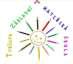 příspěvková organizaceKontaktyNázev organizace				Tyršova základní škola a mateřská škola Plzeň, U Školy 7, příspěvková organizace4. Kontaktní spojení 4.1 Kontaktní poštovní adresa		U Školy 7, 326 00 Plzeň4.2 Adresa úřadovny pro osobní návštěvu 	U Školy 7, 326 00 Plzeň4. 3 Úřední hodiny				sekretariát školy pondělí a středa 7:00 – 15:304.4 Telefonní číslo				sekretariát školy: +420 378 027 001						ředitelna školy: +420 378 027 000						školní jídelna: +420 378 027 002mateřská škola třída Modré pastelky: +420 378 027 001MŠ Vltavínová ul.: +420 378 027 0064.5 Adresa internetových stránek		www.tyrsovazsams.plzen.eu4.6 Adresa podatelny 			U Školy 7, 326 00 Plzeň (technické nosiče dat CD, DVD, USB, flash disk)4.7 Elektronická adresa podatelny		skola@tyrsovazsams.plzen.eu4.8 Datová schránka				r39maaj